H. AYUNTAMIENTO CONSTITUCIONAL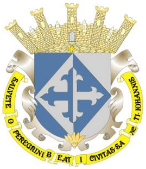 SAN JUAN DE LOS LAGOS, JALISCO, 2018-2021ORDEN DEL DIASESION  21  EXTRAORDINARIA DE AYUNTAMIENTO 01  DE  NOVIEMBRE  DEL AÑO 2019Hora de inicio: 6:00 p.m.Lugar de reunión: Sala de Sesiones del Palacio Municipal.I.- LISTA DE ASISTENCIA Y DECLARATORIA DE QUORUM LEGAL.II.- LECTURA Y APROBACION DEL ORDEN DEL DIA.-III.- EL ING. JAVIER JIMENEZ PADILLA, DIR. DE OBRAS PUBLICAS MUNICIPALES, MEDIANTE SU OFICIO NUMERO 100/C-SG/2019, DE FECHA 17 DE OCTUBRE DEL 2019, SOLICITA LA AUTORIZACION DE LA SIGUIENTE OBRA:REHABILITACION Y MEJORAMIENTO DEL BLVD. LIC. RAMON MARTIN HUERTA $9, 994,772.00.SE ADJUNTA PRESUPUESTO DE DICHA OBRA.IV.- EL C. RICARDO BARBA GUTIERREZ, ADMINISTRADOR DE LA CRUZ ROJA MEXICANA, MEDIANTE SU OFICIO NUMERO DIR-MDR-10-0010, DE FECHA 29 DE OCTUBRE DEL 2019, SOLICITA DENTRO DE LO POSIBLE SE LES DE UNA APORTACION ECONOMICA PARA LA COMPRA DE 2 AMBULANCIAS NUEVAS NISSAN 2020 CON UN VALOR DE $1´250,000.00 PESOS C/UNA EL VEHICULO ES NUEVO DE AGENCIA CON COSTO DE ALREDEDOR DE MAS O MENOS $600,000.00 PESOS MAS CONVERSION PARA AMBULANCIA CON COSTO DE ALREDEDOR DE $500,000.00 MENCIONANDOLES QUE YA ESTAN EN TRAMITE, PORQUE ESTAN PARTICIPANDO EN EL MOVIMIENTO AZTECA DEL PASADO 26 DE SEPTIEMBRE DEL 2019, EN EL CUAL FUNDACION DE MOVIMIENTO AZTECA Y RIO ARRONTE LOS ESTAN APOYANDO CON $665,000.00 PESOS, DELEGACION ESTATAL JALISCO LES ESTARA APOYANDO CON $585,000.00, FUNDACION TELMEX CARLOS SLIM 2017, 2018  2019 $343,500.00 Y ELLOS HASTA EL MOMENTO SOLO HAN CONSEGUIDO REUNIR ALREDEDOR DE $593,500.00 PESOS, CON LO QUE DAN UN SUBTOTAL DE $2´187,000.00  POR LO QUE LES RESTA DE CONSEGUIR $313,000.00 PESOS EL PLAZO LO TIENEN CADUCO DESDE EL 26 DE SEPTIEMBRE DEL 2019; SINO ESTE RECURSO SE PUEDE  IR A OTRA DELEGACION EN EL ESTADO DE JALISCO Y CABE MENCIONAR QUE ESTAS UNIDADES SERAN MUY NECESARIAS EN LOS PROXIMOS AÑOS YA QUE EL PARQUE VEHICULAR AHORA ES DE 4 AMBULANCIAS: 2 AMBULANCIAS SPRINTER MOD. 2009, 2 NISSAN 2016 QUE TAMBIEN FUERON CONSEGUIDAS CON EL MOVIMIENTO AZTECA Y RIO ARRONTE DEL 2008 Y 2015 Y GRACIAS A CONTADOS EMPRESARIOS SANJUANENSES EN SU MAYORIA DE LA ASOCIACION DE PORCICULTORES LOCALES, ES POR ESO QUE AHORA LOS INVITAN A QUE LES BRINDEN SU APOYO, MENCIONANDO QUE LA CRUZ ROJA MEXICANA ES NO GUBERNAMENTAL VIVIENDO Y SUBSISTIENDO GRACIAS A DONADORES DESDE MAYO DE 1927 EN ESTA CIUDAD.SE ANEXA GRAFICA CON RESUMEN DE LO PRESENTADO.V.- ASUNTOS GENERALES.VI.- CLAUSURA DE LA SESION.